				University College Dublin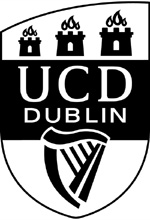 				An Coláiste Ollscoile, Baile Átha Cliath__________________________________Autumn/Spring/Summer, 00/00 TRIMESTER EXAMINATIONS__________________________________Module CodeModule TitleModule Coordinator: Name NameStudent Number Seat NumberTime Allowed: *** Materials Permitted in the Exam Venue:NoneMaterials to be Supplied to Students:4/8/12/16 page answer bookletsMCQ S3231 A-E120MCQ S3232 TFD60MCQ S3233 TFD 20MCQ S3234 A-ZInstructions to Students:Instructions to Invigilators:Please write or paste your exam questions here.Please use Arial 12 for format consistency and legibility.oOo